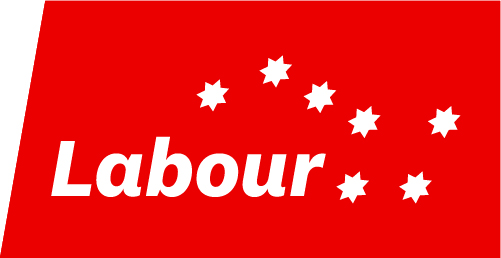 The Labour Party72nd National Conference24-26 March 2023Nomination FormNominations of candidates may be made by any Constituency Council or Party Member SectionI accept the above nomination signed: __________________________________________________Constituency Chairperson Signature: ___________________________________________________Constituency Secretary Signature: _____________________________________________________Please return this form to conference@labour.ie or The Labour Party, 2 Whitefriars,  Aungier Street, Dublin 2  no later than 5:00 p.m. on 27th January 2023.Name of Nominee BranchConstituencyPosition being nominated for